ZP/A1/2023																		INFORMACJA O UNIEWAŻNIENIU PRZETARGUDotyczy:	postępowania nie objętego ustawą Prawo zamówień publicznych na dostawę trzech fabrycznie nowych pojazdów dla Zakładu Komunikacji Publicznej Suchy Las Sp. z o.o.Zamawiający - Zakład Komunikacji Publicznej Suchy Las Sp. z o.o., w dniu 08.02.2023 r. unieważnia przetarg na dostawę trzech fabrycznie nowych pojazdów, z tego powodu, że w wyznaczonym terminie na złożenie oferty, nie wpłynęła żadna oferta. .Informację zamieszczono na stronie prowadzonego postępowania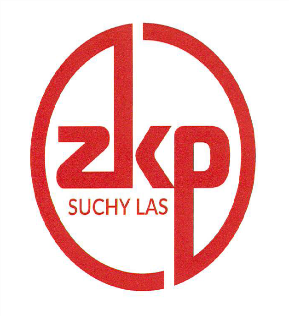 Chludowo, 08.02.2023 roku 